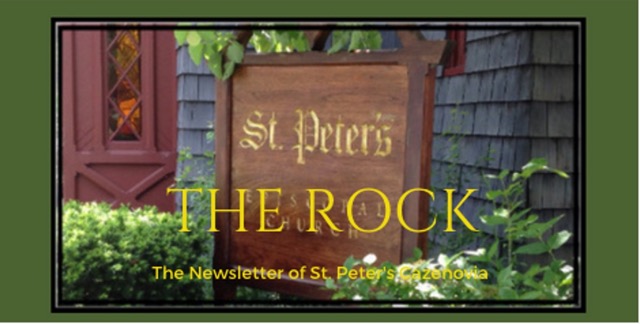 April 2024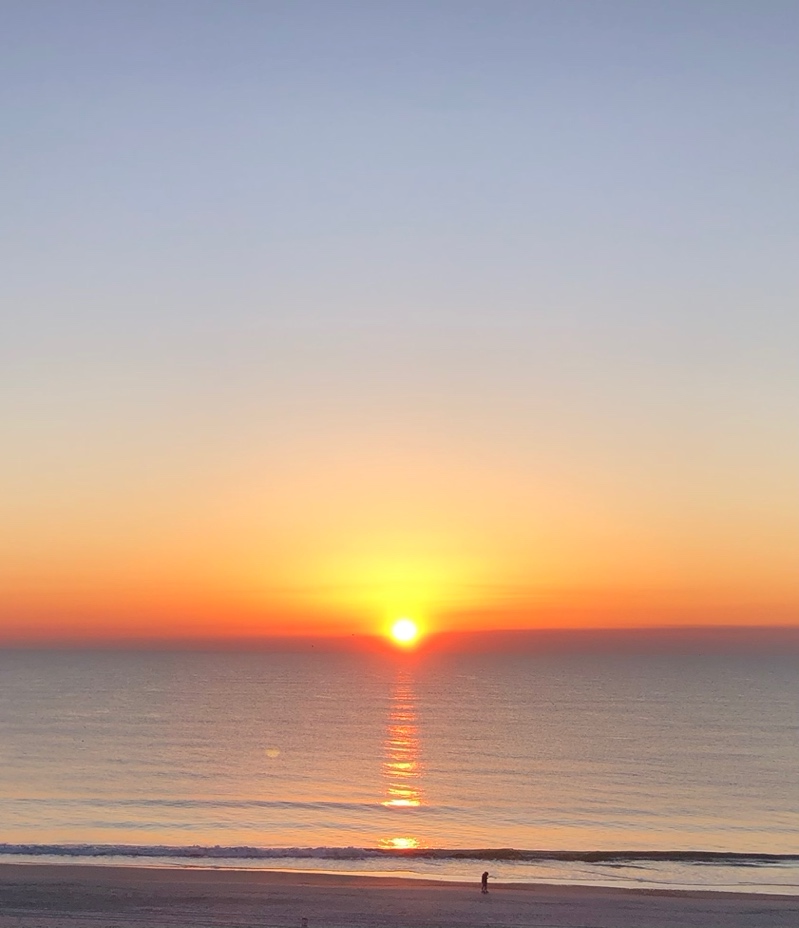 Your dead shall live; their bodies shall rise. You who dwell in the dust, awake and sing for joy! For your dew is a dew of light, and the earth will give birth to the dead.Isaiah 26:19St. Peter’s NewsEaster SundaySo, Jesus, wasn’t that illegal for you to break the seal
the Roman guards put there?Bursting the bonds of death itself to come again, larger than life? And was it wise to present yourself first to the women,
so lowly in social standing their word meant nothing in court?And why did you keep appearing suddenly to the huddled believers behind locked doors for
fear of their enemies,
scared out of their wits to hear you say, “Peace be with you!”?And isn’t it the case that they were never the same again, these ordinary people
who had been so cowed,receiving your Holy Spirit,emboldened to begin the work you set in motion,
speaking life and health and peace to all who would listen?This is what our newborn church looks like: Blessed.
Blessed in our fear and inadequacy. Blessed by your faith in us.Blessed that we received,
by your own hand, the gift of hope— the beginning of the end of sin and of death.We follow you as best we can
along that downward path
with all the humility we can manage. You came back to us.Alleluia.
Alleluia.
Alleluia.~ By Kate Bowler from her book, Have a Beautiful, Terrible Day!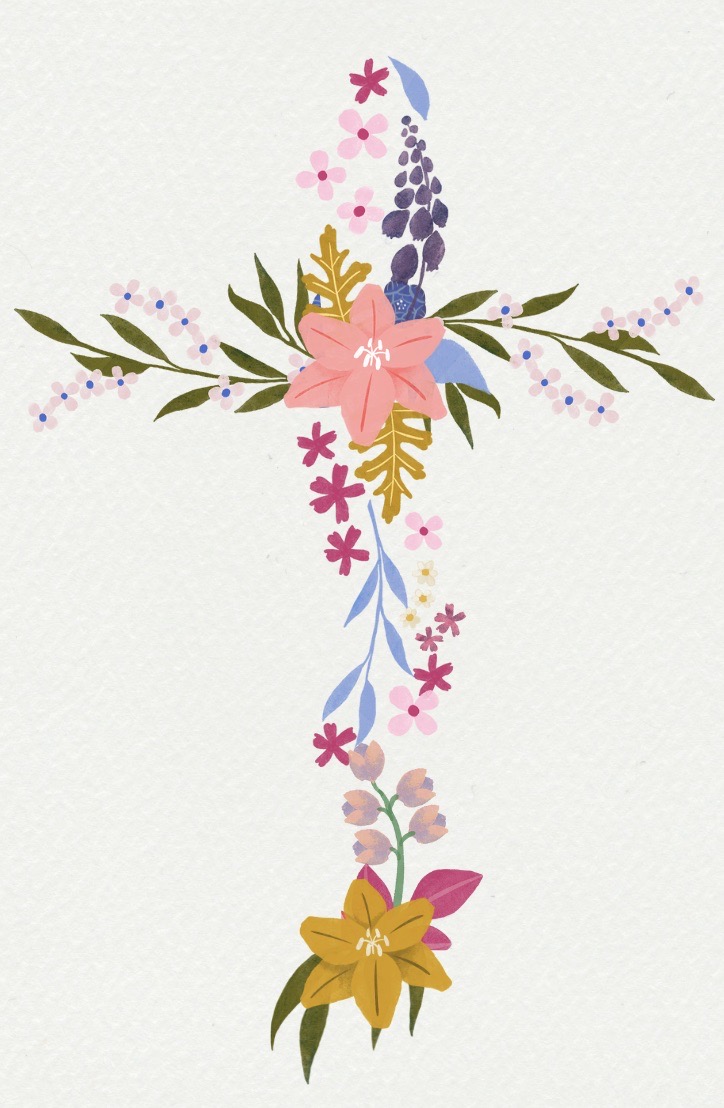 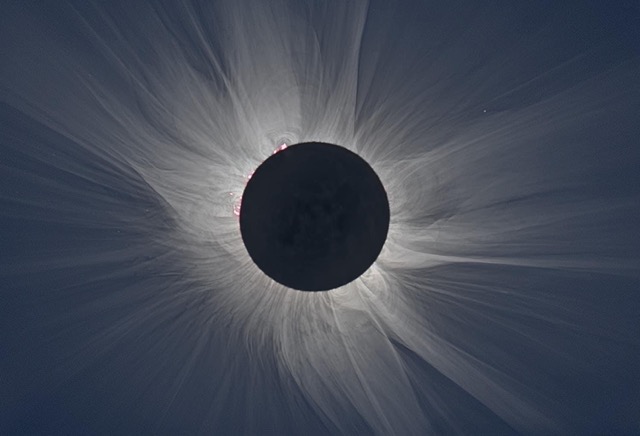 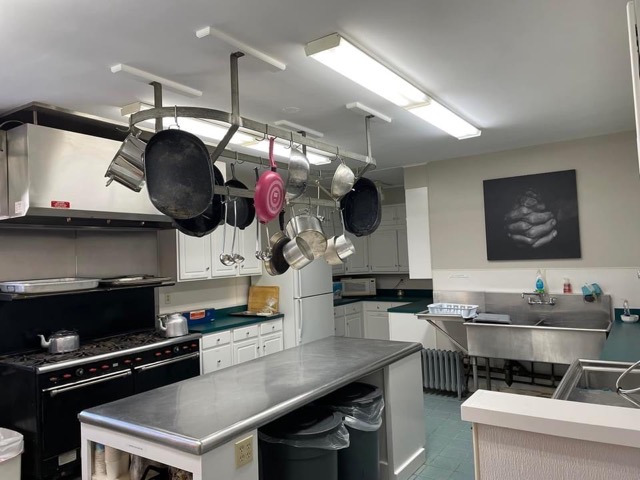 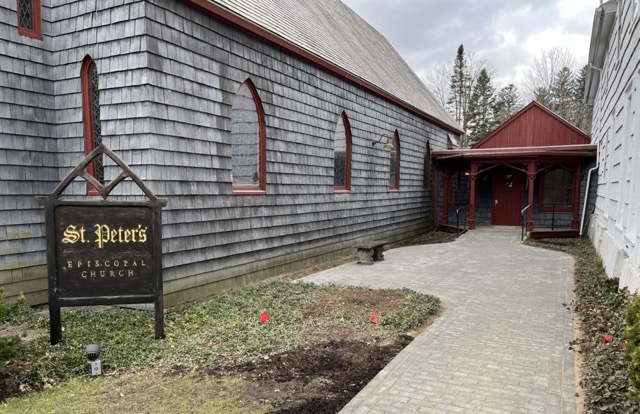 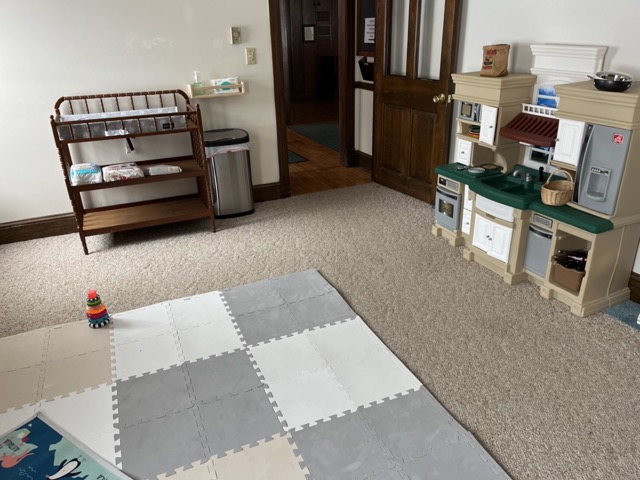 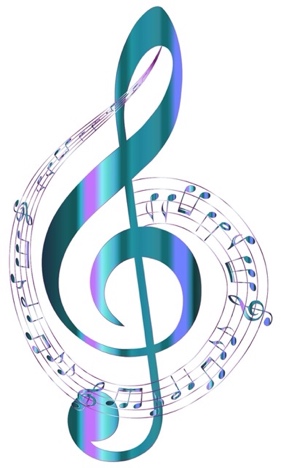 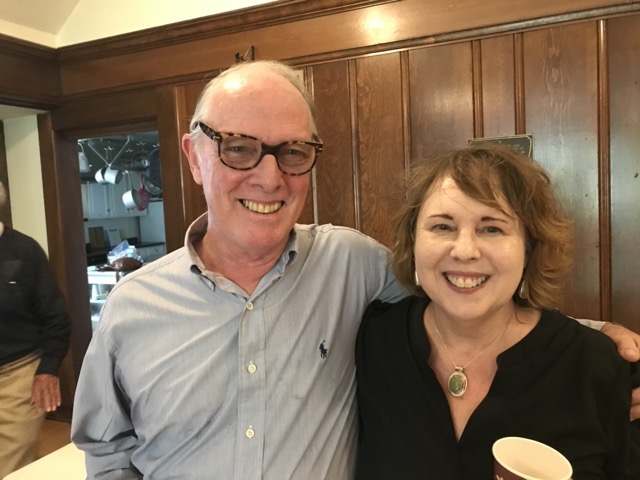 News of St. Peter’s and the Greater Community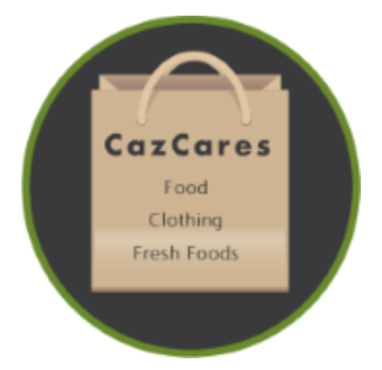 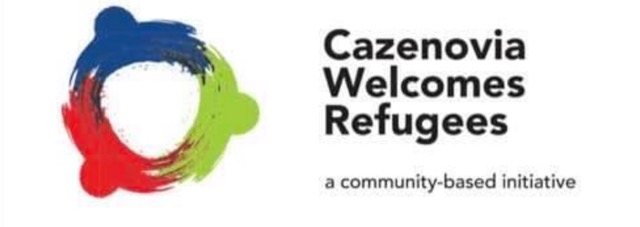 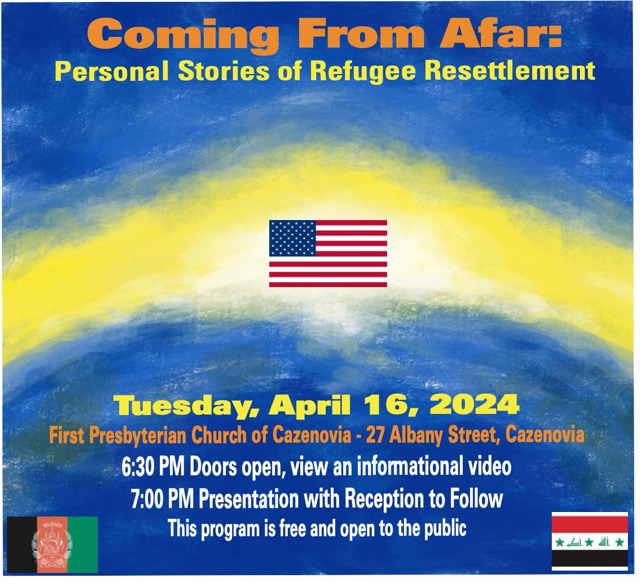 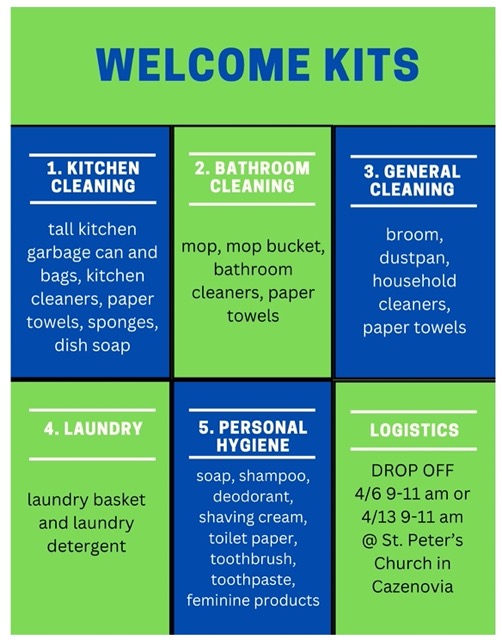 Calendar1     10:00 am   Bone Builders2       9:00 am   Bible Study (classroom by Fellows Hall)3            noon   Noonday Prayer with Centering Prayer4     10:00 am   Bone Builders         6:00 pm   Healing Service CANCELLED         7:00 pm   Choir Practice7     10:00 am   Sunday Service followed by Coffee Hour8     10:00 am   Bone Builders9       9:00 am   Bible Study (classroom by Fellows Hall)10           noon   Noonday Prayer with Centering Prayer11    10:00 am   Bone Builders7:00 pm   Choir Practice14    10:00 am   Sunday Service followed by Coffee Hour15    10:00 am   Bone Builders16      9:00 am   Bible Study (classroom by Fellows Hall)6:30 pm   Personal Stories of Refugee Resettlement (First Presbyterian Church)17           noon   Noonday Prayer with Centering Prayer18    10:00 am   Bone Builders7:00 pm   Choir Practice21    10:00 am   Sunday Service followed by Coffee Hour22    10:00 am   Bone Builders23      9:00 am   Bible Study (classroom by Fellows Hall)24          __________________________________________________________________________________________Copyright © 2024 St. Peter’s Episcopal Church, all rights reservedOur mailing address is:St. Peter’s Episcopal Church10 Mill StreetCazenovia, NY 13035315-655-9063Email us at:parishoffice@stpeterscaz.orgFind us at:www.stpterscaz.org